Zavod vam zagotavlja:največjo bazo iskalcev zaposlitvecelovitost ponudbe in brezplačne storitvenajboljšo regijsko pokritost in dostopnost svetovalcev za delodajalce po vsej Slovenijipodporo svetovalcev  EURES  pri zagotavljanju bodočih sodelavcev iz EUelektronsko poslovanje zaposlovanja ciljnih skupin brezposelnih oseb s pomočjo subvencijsofinanciranje usposabljanja brezposelnih oseb pred zaposlitvijo organizacijo mini zaposlitvenih sejmov za spodbujanje zaposlovanja v poklicih, kjer na trgu dela primanjkuje usposobljenih delavcev možnost predstavitev prostih delovnih mest in vašega podjetja skupinam iskalcev zaposlitvemožnost brezplačnega usposabljanja brezposelnih oseb s pomočjo zunanjih izvajalcev, glede na potrebe vašega podjetja ali panog (pridobitev specifičnih znanj in veščin) Želite zaposliti novega sodelavca?Širite svoje poslovanje/storitve in  potrebujete nove sodelavce?Se srečujete s pomanjkanjem usposobljenih kandidatov za zaposlitev?Ste družbeno odgovorno podjetje in želite zaposliti ranljive skupine brezposelnih oseb?Zavod vam omogoča vrsto storitev za zagotavljanje vaših bodočih sodelavcev.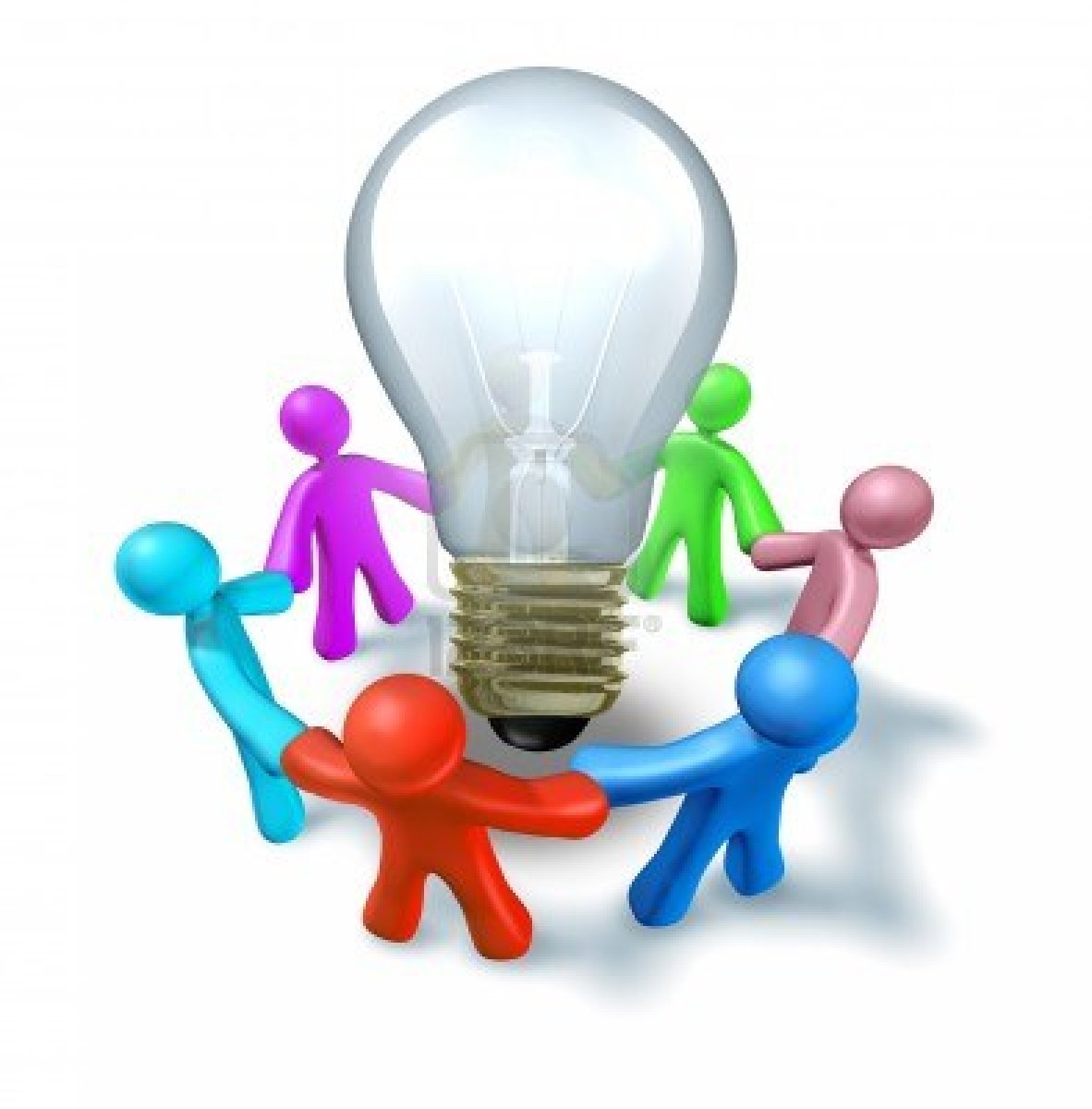 Splošne informacije in podporo pri uporabi spletnih storitev vam nudiKontaktni center Zavoda.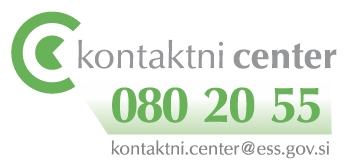 ŽELITE ZAPOSLITI NOVEGASODELAVCA? 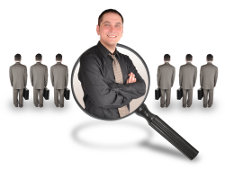 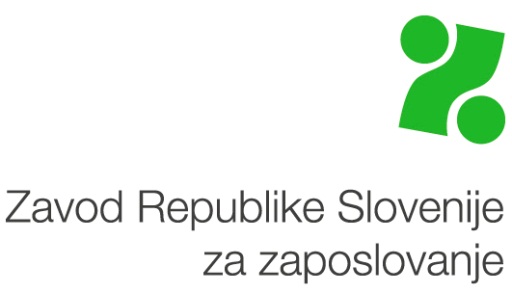 ISKANJE BODOČIH SODELAVCEVČe želite zaposliti novega sodelavca nam vaše  potrebe sporočite po:elektronskih storitvah Zavodatelefonu osebno na uradu pri svetovalcih za delodajalcenavadni pošti V skladu s potrebami prostega delovnega mesta,  se s svetovalcem za delodajalce dogovorite o:želenem številu posredovanih kandidatov,kompetencah, lastnostih in dodatnih znanjih, ki jih potrebujejo kandidati za zaposlitevnačinu izbora in posredovanja kandidatov.Prosto delovno mesto na vašo željo tudi brezplačno objavimo na internetni strani Zavoda ali v prostorih Uradov za delo.IZBOR BODOČIH SODELAVCEV –ZAGOTAVLJANJE KAKOVOSTIZa zagotavljanje kakovosti izbora vaših bodočih sodelavcev, v skladu z zahtevami prostega delovnega mesta, pri kandidatih pred napotitvijo preverimo motivacijo, ustreznost kompetenc in drugih lastnosti kandidatov za zaposlitev. 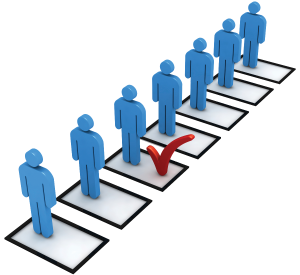 Na internetni strani Zavoda nudimo usposobljenim HRM strokovnjakom vrsto spletnih pripomočkov, namenjenih pridobivanju dodatnih informacij o kandidatih s pomočjo samoocene.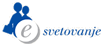 eSTORITVE ISKANJA BODOČIH SODELAVCEVVAM OMOGOČAJOInformiranje o številu ustreznih kandidatov na posameznih uradih ali območnih službah.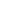 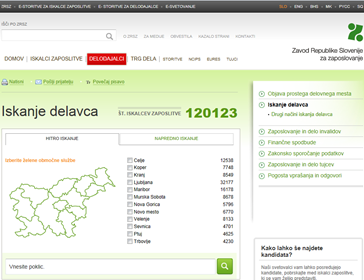 Iskanje bodočih sodelavcev s pomočjo pregledovanja njihovih profilov, objavljenih na portalu eStoritev za delodajalce in možnost vzpostavitve neposrednega kontakta z njimi.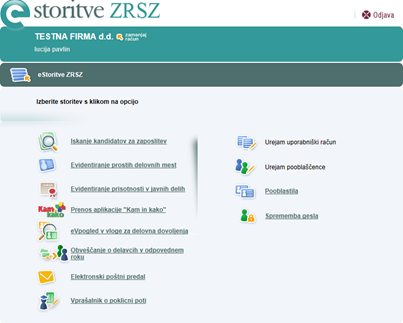 Iskanje bodočih sodelavcev ob podpori EURES portala in pregledovanjem CV-jev iskalce zaposlitve v EU.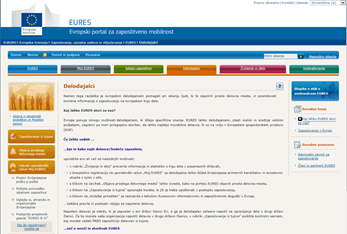 